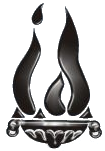 EXAMENES FINALES – PSICOPEDAGOGIA – TURNO TARDE – FEBRERO - MARZO 2024 -(SUJETO A MODIFICACIONES)FECHACURSOHORARIOMATERIAPROF. TITULARPROFESOR/APROFESOR/APROFESOR/AMIERCOLES 21/02/2024MIERCOLES 06/03/20241° A18:00 HSINTRODUCCION A LA PSICOPEDAGOGIASORIA JOSE LUISMAIZARES NELSONVELARDE EUGENIAACOSTA N. BIANCAMIERCOLES 21/02/2024MIERCOLES 06/03/20243°A18:00 HSPSICOPEDAGOGIA CLINICASORIA JOSE LUISVELARDE EUGENIAMAIZARES NELSONACOSTA N. BIANCAMIERCOLES 21/02/2024MIERCOLES 06/03/20242° A 18:00 HSPSICOLOGIA EDUCACIONAL  IVELARDE EUGENIAMAIZARES NELSONVELARDE EUGENIAACOSTA N. BIANCAMIERCOLES 21/02/2024MIERCOLES 06/03/20241° A18:00 HSDIDACTICA GENERALMAIZARES NELSONVELARDE EUGENIASORIA JOSE LUISACOSTA N. BIANCAMIERCOLES 21/02/2024MIERCOLES 06/03/20241° A18:00 HSTECNICAS PSICOPEDAGOGICASSORIA JOSE LUISCARUGATTI PAOLAACOSTA N. BIANCAPAGES PATRICIAMIERCOLES 21/02/2024MIERCOLES 06/03/20242° A18:00 HSCURRICULUM Y DIDACTICAPAGES PATRICIAACOSTA N. BIANCACARUGATTI PAOLASORIA JOSE LUISMIERCOLES 21/02/2024MIERCOLES 06/03/20241° A 18:00 HSPSICOLOGIA GENERALACOSTA N. BIANCACARUGATTI PAOLAPAGES PATRICIASORIA JOSE LUISMIERCOLES 21/02/2024MIERCOLES 06/03/20243°A18:00 HSPSICOLOGIA EDUCACIONAL IICARUGATTI PAOLAACOSTA N. BIANCAPAGES PATRICIASORIA JOSE LUISJUEVES 22/02/2024JUEVES 07/03/20241° A18:00 HSNEUROLOGIACASTRO GLADYSZUCO TANIAACEVEDO ALFREDOGALINDEZ LUCILAJUEVES 22/02/2024JUEVES 07/03/20242° A 18:00 HSPEDAGOGIA ESPECIAL IZUCO TANIACASTRO GLADYSACEVEDO ALFREDOGALINDEZ LUCILAJUEVES 22/02/2024JUEVES 07/03/20243° A18:00 HSPSICOPATOLOGIA IACEVEDO ALFREDOZUCO TANIACASTRO GLADYSGALINDEZ LUCILAJUEVES 22/02/2024JUEVES 07/03/20244°A18:00 HSORIENTACION VOCACIONALJUAREZ JAVIERACEVEDO ALFREDOZUCO TANIACASTRO GLADYSJUEVES 22/02/2024JUEVES 07/03/20242° A18:00 HSTECNICAS PSICOMETRICASMEDINA SUSANAMANSILLA LUCIAGALINDEZ LUCILAAIRA PATRICIAJUEVES 22/02/2024JUEVES 07/03/20242° A18:00 HSANTROPOLOGIA FILOSOFICAGALINDEZ LUCILAMANSILLA LUCIAMEDINA SUSANAAIRA PATRICIAJUEVES 22/02/2024JUEVES 07/03/20242° A18:00 HSPSICOLOGIA EVOLUTIVA IMANSILLA LUCIAMEDINA SUSANAGALINDEZ LUCILAAIRA PATRICIAVIERNES 23/02/2023VIERNES 08/03/20232° A18:00 HSPRACTICAS PROFESIONALIZANTES IMEDINA SUSANAGOMEZ MATIASAIRA PATRICIAMANSILLA LUCIAVIERNES 23/02/2023VIERNES 08/03/20233°A18:00 HSTECNICAS PROYECTIVASMEDINA SUSANAGOMEZ MATIASAIRA PATRICIAMANSILLA LUCIAVIERNES 23/02/2023VIERNES 08/03/20234° A18:00 HSPRACTICA PSICOPEDAGOGICAGOMEZ MATIASMEDINA SUSANAAIRA PATRICIAMANSILLA LUCIALUNES 26/02/2024LUNES 11/03/20241° A18:00 HSPEDAGOGIA GENERALJARMA CLAUDIALUCERO GABRIELPALLADINI NOELIAZUCO TANIALUNES 26/02/2024LUNES 11/03/20242° A18:00 HSPSICOESTADISTICALUCERO GABRIELPALLADINI NOELIAJARMA CLAUDIAZUCO TANIALUNES 26/02/2024LUNES 11/03/20242° A18:00 HSPSCOLOGIA PROFUNDAPALLADINI NOELIALUCERO GABRIELJARMA CLAUDIAZUCO TANIALUNES 26/02/2024LUNES 11/03/20241° A18:00 HSSOCIOLOGIA GENERAL Y DE LA EDUCACIONAIRA PATRICIAMENENDEZ JUAN PABLOVELARDE EUGENIACARUGATTI PAOLALUNES 26/02/2024LUNES 11/03/20244° A18:00 HSMETODOLOGIA DE LA INVESTIGACIONMENENDEZ JUAN PABLOVELARDE EUGENIAAIRA PATRICIACARUGATTI PAOLALUNES 26/02/2024LUNES 11/03/20244° A18:00 HSPSICOPEDAGOGIA INSTITUCIONALVELARDE EUGENIAMENENDEZ JUAN PABLOAIRA PATRICIACARUGATTI PAOLAMARTES 27/02/2024MARTES 12/03/20244° A18:00 HSPRACTICAS PROFESIONALIZANTES VIIIMENENDEZ JUAN PABLOSORIA JOSE LUISJUAREZ JAVIERCASTRO GLADYSMARTES 27/02/2024MARTES 12/03/20243°A18:00 HSPRACTICAS PROFESIONALIZANTES VSORIA JOSE LUISJUAREZ JAVIERCASTRO GLADYSMENENDEZ JUAN PABLOMARTES 27/02/2024MARTES 12/03/20242° A18:00 HSPSICOFISIOLOGIACASTRO GLADYSSORIA JOSE LUISJUAREZ JAVIERMENENDEZ JUAN PABLOMARTES 27/02/2024MARTES 12/03/20244°A18:00 HSPRACTICAS PROFESIONALIZANTES VIIJUAREZ JAVIERSORIA JOSE LUISCASTRO GLADYSMENENDEZ JUAN PABLOMIERCOLES 28/02/2024MIERCOLES 13/03/20243° A18:00 HSPSICOLOGIA EVOLUTIVA IIJEREZ ADRIANACARRIZO ANABELVELARDE EUGENIA ZUCO TANIA MIERCOLES 28/02/2024MIERCOLES 13/03/20243°A18:00 HSCURRICULUM Y DIDACTICA IICARRIZO ANABELJEREZ ADRIANA VELARDE EUGENIAZUCO TANIA MIERCOLES 28/02/2024MIERCOLES 13/03/20244° A18:00 HSPRACTICAS PROFESIONALIZANTES IXVELARDE EUGENIACARRIZO ANABELJEREZ ADRIANA ZUCO TANIA JUEVES 29/02/2024JUEVES 14/03/20243° A18:00 HSPEDAGOGIA ESPECIAL IIZUCO TANIA CARUGATTI PAOLAMANSILLA LUCIAGALINDEZ LUCILAJUEVES 29/02/2024JUEVES 14/03/20243°A18:00 HSPRACTICAS PROFESIONALIZANTES IICARUGATTI PAOLAPALLADINI NOELIAZUCO TANIA GALINDEZ LUCILAJUEVES 29/02/2024JUEVES 14/03/20243°A18:00 HSPRACTICAS PROFESIONALIZANTES IIICARUGATTI PAOLAMANSILLA LUCIAZUCO TANIA GALINDEZ LUCILAJUEVES 29/02/2024JUEVES 14/03/20243°A18:00 HSPSICOLOGIA SOCIALMANSILLA LUCIACARUGATTI PAOLAZUCO TANIA GALINDEZ LUCILAJUEVES 29/02/2024JUEVES 14/03/20244° A18:00 HSPSICOPATOLOGIA IIACEVEDO ALFREDOBENZAL NICOLASCASTRO GLADYSAIRA PATRICIAJUEVES 29/02/2024JUEVES 14/03/20241° A18:00 HSFILOSOFIA GENERAL Y DE LA EDUCACIONBENZAL NICOLASCASTRO GLADYSACEVEDO ALFREDOAIRA PATRICIAJUEVES 29/02/2024JUEVES 14/03/20244°A18:00 HSETICA PROFESIONALBENZAL NICOLASCASTRO GLADYSACEVEDO ALFREDOAIRA PATRICIAJUEVES 29/02/2024JUEVES 14/03/20242° A18:00 HSNEUROPATOLOGIACASTRO GLADYSACEVEDO ALFREDOBENZAL NICOLASAIRA PATRICIAVIERNES 01/03/2024VIERNES 15/03/20244°A18:00 HS PRACTICAS PROFESIONALIZANTES VIMANSILLA LUCIAMEDINA SUSANAGOMEZ MATIASAIRA PATRICIAVIERNES 01/03/2024VIERNES 15/03/20243°A18:00 HS PRACTICAS PROFESIONALIZANTES IVMEDINA SUSANAGOMEZ MATIASMANSILLA LUCIAAIRA PATRICIAVIERNES 01/03/2024VIERNES 15/03/20244° A18:00 HS PRACTICA PROFESIONALIZANTES XGOMEZ MATIASMANSILLA LUCIAMEDINA SUSANAAIRA PATRICIA